Beitrittserklärung:Name:Vorname:Geburtstag:Straße:Wohnort:Telefon:E-Mail:Datum:Ich habe die Fanclubregeln sowie die Hinweise zum Datenschutz erhalten und erkläre mich damit einverstandenUnterschrift:Rudy GiovanniniFanclub  Neckar–AlbMarietta Reiß Sonnenstr.3 73230 Kirchheim / TeckTel. 07021/480114marietta@rudy-giovannini-fanclub-neckar-alb.dewww.rudy-giovannini-fanclub-neckar-alb.de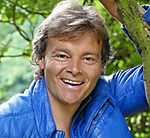 